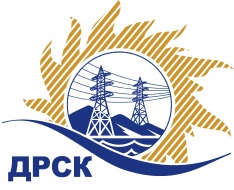 Акционерное Общество«Дальневосточная распределительная сетевая  компания»ПРОТОКОЛ № 55/УР-ВПЗакупочной комиссии по запросу предложений в электронной форме на право заключения договора на выполнение работ «Ремонт ВЛ-35 кВ Северная-Заводская для  филиала АО «ДРСК» «Амурские Электрические сети» (закупка 31 раздела 1.1. ГКПЗ 2019 г.)№ ЕИС – 31807255855СПОСОБ И ПРЕДМЕТ ЗАКУПКИ: запрос предложений в электронной форме на право заключения договора на выполнение работ «Ремонт ВЛ-35 кВ Северная-Заводская» (закупка 31 раздела 1.1. ГКПЗ 2019 г.).КОЛИЧЕСТВО ПОДАННЫХ ЗАЯВОК НА УЧАСТИЕ В ЗАКУПКЕ: 2 (две) заявки.КОЛИЧЕСТВО ОТКЛОНЕННЫХ ЗАЯВОК: 0 (ноль) заявок.ВОПРОСЫ, ВЫНОСИМЫЕ НА РАССМОТРЕНИЕ ЗАКУПОЧНОЙ КОМИССИИ: Об утверждении результатов процедуры переторжки.О ранжировке заявокО выборе победителя закупкиРЕШИЛИ:По вопросу № 1Признать процедуру переторжки состоявшейся. Принять условия заявок Участников после переторжкиПо вопросу № 2Утвердить расчет баллов по результатам оценки заявок:Утвердить ранжировку заявок:По вопросу № 3Признать Победителем закупки Участника, занявшего 1 (первое) место в ранжировке по степени предпочтительности для Заказчика ООО "ЭК "Светотехника"  г. Благовещенск с ценой заявки не более 1 196 830,56 руб. без учета НДС. Условия оплаты: расчет производится в течение 30 календарных дней с даты подписания справки о стоимости выполненных работ КС-3. Срок выполнения работ: март – апрель 2019 г. Гарантия на своевременное и качественное выполнение работ, а также на устранение дефектов, возникших по вине Подрядчика, составляет 24 месяца с момента приемки выполненных работ. Настоящая заявка имеет правовой статус оферты и действует вплоть до истечения срока, отведенного на заключение Договора, но не менее, чем в течение 90 (девяноста) календарных дней с даты окончания срока подачи заявок (19.12.2018).Инициатору договора обеспечить подписание договора с Победителем не ранее чем через 10 (десять) календарных дней и не позднее 20 (двадцати) календарных дней после официального размещения итогового протокола по результатам закупки.Победителю закупки в срок не позднее 3 (трех) рабочих дней с даты официального размещения итогового протокола по результатам закупки обеспечить направление по адресу, указанному в Документации о закупке, информацию о цепочке собственников, включая бенефициаров (в том числе конечных), по форме и с приложением подтверждающих документов согласно Документации о закупке.Секретарь Закупочной комиссии 1 уровня  		                                        М.Г.ЕлисееваЧувашова О.В.(416-2) 397-242г.  Благовещенск«13» февраля 2019№ п/пНаименование, адрес и ИНН УчастникаДата и время регистрации заявкиООО «ПромЭлектроСтрой» 
ИНН/КПП 2807015739/280701001 14.12.2018 04:42ООО "ЭК "Светотехника" 
ИНН/КПП 2801193968/280101001 19.12.2018 03:37№п/пДата и время регистрации заявкиНаименование, адрес и ИНН Участника Цена заявки до переторжки, 
руб. без НДСЦена заявки после переторжки, 
руб. без НДС14.12.2018 04:42ООО «ПромЭлектроСтрой» 
ИНН/КПП 2807015739/280701001 1 221 598,001 182 949,1819.12.2018 03:37ООО "ЭК "Светотехника" 
ИНН/КПП 2801193968/280101001 1 246 700,001 196 830,56Критерий оценки (подкритерий)Весовой коэффициент значимостиВесовой коэффициент значимостиКоличество баллов, присужденных заявке по каждому критерию / подкритерию
(с учетом весового коэффициента значимости) Количество баллов, присужденных заявке по каждому критерию / подкритерию
(с учетом весового коэффициента значимости) Критерий оценки (подкритерий)критерия подкритерияООО «ПромЭлектроСтрой» 
ИНН/КПП 2807015739/280701001ООО "ЭК "Светотехника" 
ИНН/КПП 2801193968/280101001Критерий оценки 1:Цена договора90%-//-0,230,18Критерий оценки 2: Квалификация (предпочтительность) участника10%-//-0,330,50Подкритерий 2.1: Квалификация кадровых ресурсов-//-35%1,751,75Подкритерий 2.2: Обеспеченность материально-техническими ресурсами необходимыми для выполнения работ-//-35%0,001,75Подкритерий 2.3: Опыт выполнения аналогичных договоров-//-30%1,51,5Итоговый балл заявки 
(с учетом весовых коэффициентов значимости)Итоговый балл заявки 
(с учетом весовых коэффициентов значимости)Итоговый балл заявки 
(с учетом весовых коэффициентов значимости)0,560,68Место в ранжировке (порядковый № заявки)Дата и время регистрации заявкиНаименование Участника и/или идентификационный номерИтоговая цена заявки, 
руб. без НДС Возможность применения приоритета в соответствии с 925-ПП1 место19.12.2018 03:37ООО "ЭК "Светотехника" 
ИНН/КПП 2801193968/280101001 1 196 830,56нет2 место14.12.2018 04:42ООО «ПромЭлектроСтрой» 
ИНН/КПП 2807015739/2807010011 182 949,18нет